Prijavnica na simpozijMentorske prakse21. november 2017, LjubljanaPodatki o udeleženki/cuIme in priimek:   __________________________________________________________________________Zaposlen/a pri: ___________________________________________________________________________Naslov in poštna številka:  __________________________________________________________________        Telefon:__________________    El. naslov:  ____________________________________________________    Dovoljujem uporabo svojih osebnih podatkov pri vodenju evidenc in obdelavi podatkov v skladu z veljavnim Zakonom o varstvu osebnih podatkov.Plačnik kotizacijeUradni naziv plačnika/ime in priimek samoplačnika: _______________________________________________________________________________________Davčni zavezanec po Zakonu o DDV:     DA    NE Davčna številka: ______________Naslov in poštna številka plačnika: ___________________________________________________________
Kontaktna oseba:  ________________________________________________________________________  Telefon:____________    El. naslov:   _________________________________________________________                               Kotizacija znaša (prosimo obkrožite): 45,00 EUR/osebo (DDV vključen)35,00 EUR/osebo (DDV vključen): mentorji BZ in vsi, ki se ukvarjajo z bralno značko in niso člani BZ; člani Slovenske sekcije IBBY in člani Bralnega društva Slovenije25,00 EUR/osebo (DDV vključen): člani Društva Bralna značka Slovenije – ZPMS (BZ) in študenti Kotizacija vključuje predavanja po programu, udeležbo na odprtju Slovenskega knjižnega sejma in simpozijsko gradivo. Po zaključku simpozija udeleženci prejmejo potrdilo o udeležbi. Kotizacijo nakažite na transakcijski račun Društva Bralna značka Slovenije – ZPMS: SI56 0203 1009 1695 559, sklic na št. 00 12-2017. Na podlagi prejete prijavnice in plačila kotizacije bomo izstavili račun.Prosimo vas, da se prijavite najkasneje do petka, 10. novembra 2017. Prijavnice pošljite na naslov info@bralnaznacka.si (ali na Društvo Bralna značka Slovenije – ZPMS, Dimičeva 9, 1000 Ljubljana). Število prostih mest je omejeno, zato si pridržujemo pravico, da s prijavami zaključimo pred navedenim datumom. Vračilo že plačane kotizacije je mogoče, če se odjavite najmanj 3 dni pred začetkom simpozija.Za podrobnejše informacije glede prijav in plačilanam lahko pišete ali nas pokličete (info@bralnaznacka.si; 01 4300 557/8).Natančen program celodnevnega simpozija in druge informacije boste prejeli naknadno. Toplo vabljeni!Datum: _______________________             	                 Žig in podpis: ______________________Simpozij sofinancira Javna agencija za knjigo Republike Slovenije.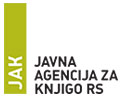 